Wyszukaj sławnych Polaków w Internecie.Kto jest na zdjęciu? Podpisz zdjęcie nazwiskiem sławnego Polaka   ………………………………………………………………...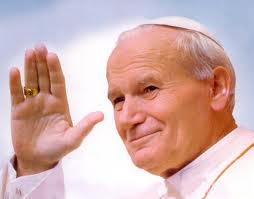        ………………………………………………………………….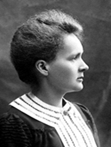               ……………………………………………………………..    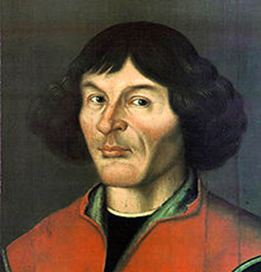 Do Wyboru:Mikołaj Kopernik, Maria Skłodowska- Curie, Karol Wojtyła Jan Paweł II,  Wykonaj działania i podpisz portret.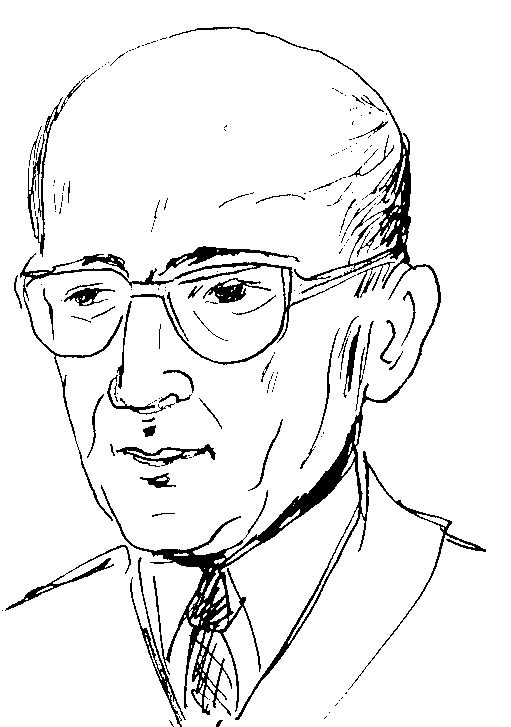           (1900–1966)__  __  __1     2    3__  __  __  __  __  __  __  __1     2    3    4    5    6    7    8Przy ilustracji napisz tytuły wierszy.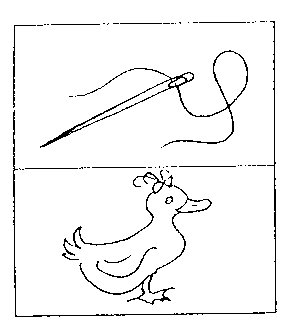                                                            ______________________________________                                                          ______________________________________Dowiedz się, jak właściwie nazywa się ten pisarz.Pokoloruj rysunki i wpisz imię i nazwisko pod portretem.Wyszukaj informacje i uzupełnij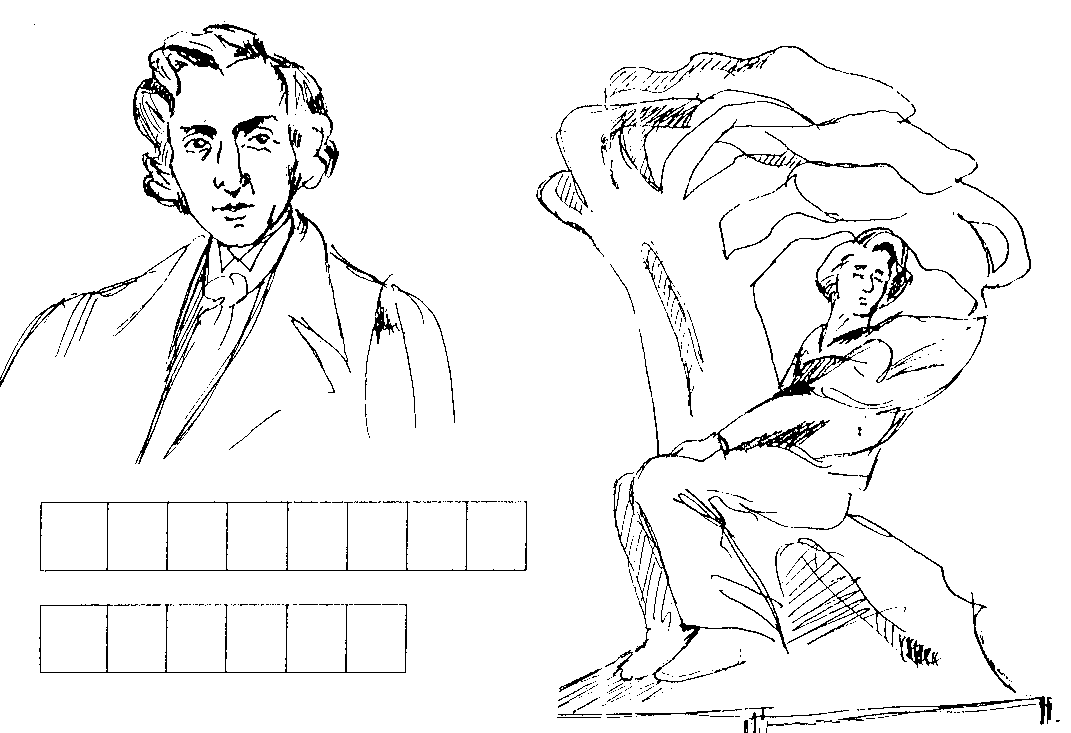 2.	Uzupełnij zdania:Najwybitniejszy polski __ __ __ __ __ __ __ __ __ __utworów fortepianowych urodził się w__ __ __ __ __ __ __ __ __   __ __ __ __, która oddalona jest 54 km od __ __ __ __ __ __ __ __.W Warszawie co __ lata odbywają się Międzynarodowe __ __ __ __ __ __ __ __ Fortepianowe im. F. Chopina.Uporządkuj sylaby i uzupełnij zdanie. Pokoloruj rysunek.2.	Skreśl co drugą literę, a dowiesz się, jaki tytuł nosi utwór napisany przez autorkę.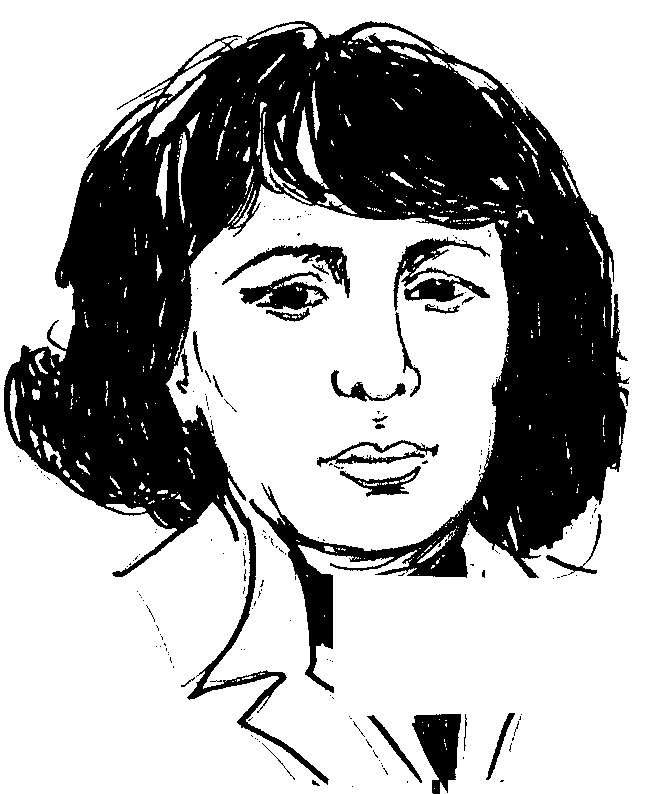 TYTUŁ:__  __  __  __  __  ____  __  __  __  __  __  __  __  __daWantomskaChoSBISEKDMEPMKWSOILĘMŻDYMCEÓKW